BAYERISCHER SPORTSCHÜTZENBUND E.V. 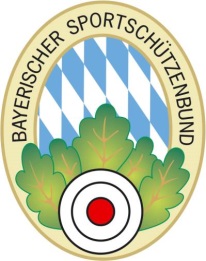 Datenschutzerklärungerteilt hiermit dem Bezirksböllerreferenten die Erlaubnis, Name und Adresse zu speichern und an 
andere Böllergruppen/Vereine zum Zwecke der Einladung zu Böllertreffen o.Ä. weiter zu geben.Diese Erlaubnis gilt bis zum Widerruf durch die Böllergruppe bzw. durch den vorgenannten 
Adressgeber. Bei Wechsel des vorgenannten Schussmeisters oder Böllerkommandanten gilt diese 
Erlaubnis als widerrufen. Dies ist dem Adressgeber unverzüglich mitzuteilen und ggf. eine neue 
Erlaubnis zu erteilen.Die Adressdaten dürfen von keiner Gruppe/Person, weder Böllergruppen noch Adressnehmer oder 
sonstigen Personen, zu gewerbs- bzw. geschäftsmäßigen Zwecken genutzt werden so wie an Dritte 
(außer für vorgenannten Zweck) weitergegeben werden.Eine Ausfertigung ist nach Unterschrift des Bezirksböllerreferenten an den Adressgeber zurückzusendenDer Schussmeister/KommandantDer Schussmeister/Kommandantder BöllergruppeNameFunktionBöllerkommandat/SchussmeisterStraße u. HausnummerPLZ und Ort     ,      Ort und DatumUnterschrift des Schussmeisters/KommandantenUnterschrift des Bezirksböllerreferenten